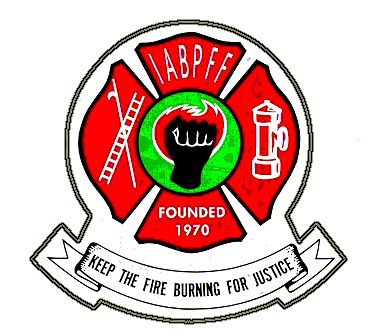 2022 SCR IABPFF CHAPTER DUES SUBMITTAL FORMREGION OF THE INTERNATIONAL ASSOCIATIONOF BLACK PROFESSIONAL FIRE FIGHTERS, INCDate: _________________    Dues are due on January 1, 2022Chapter: ____________________________________________________________________________________Address: ____________________________________________________________________________________City: _________________                                              State:                 Zip: __________ President's Name: _____________________________________________________________________________Phone #: ____________________ Email: ___________________________________________________________Treasurer Name________________________________________________________________________________Phone #: ____________________ Email: ___________________________________________________________Chapter Number: _______________ Roster Date: _________________ Number of Members: _______________              __DUES AMOUNT SUBMITTED (make check payable to SCR)1. IABPFF National Chapter Assessment:			                                                       $___100.00__2. IABPFF Dues: $47.00 x                  (# of members)          		                                         $______________              3. Foundation Fund Dues: $3.00 x ______ (# of members)			                           $______________4. Late Fees (after January 1st) 10% x line 2				                           $______________5. SCR Chapter dues; $30.00 x ________ (# of members)			                           $______________6. Total Amount Paid (add lines 1 thru 5)                                                                                    $______________Submit dues payment, excel spreadsheet roster, and form to:SCR Regional Treasurer, Sharon BranchPO Box 60352. Houston, TX 77205_________________________________________________________________________________________________________For Regional Treasurer Use OnlyLine 6, total amount submitted                                                                                                   $ ___________________Deduct line 5                                                                                                                              $ ___________________subtract Deduct 25 % of line 2							                  $ ___________________subtractSubmit balance to IABPFF Treasurer						    $___________________                                                       